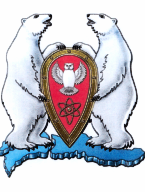 АДМИНИСТРАЦИЯ МУНИЦИПАЛЬНОГО ОБРАЗОВАНИЯГОРОДСКОЙ ОКРУГ «НОВАЯ ЗЕМЛЯ»ПОСТАНОВЛЕНИЕ«16» сентября 2021 г. № 24рп Белушья ГубаОб утверждении Порядка учета Управлением Федерального казначейства по Архангельской области и Ненецкому автономному округу бюджетных и денежных обязательств получателей средств бюджета муниципального образования городской округ "Новая Земля"В соответствии с приказом Минфина России от 31.03.2020 № 50н «Об утверждении Порядка направления обращений высших исполнительных органов государственной власти субъектов Российской Федерации (местных администраций), органов управления государственными внебюджетными фондами о передаче (прекращении осуществления) отдельных функций финансовых органов субъектов Российской Федерации (муниципальных образований), органов управления государственными внебюджетными фондами в Федеральное казначейство и их рассмотрения Федеральным казначейством»,п о с т а н о в л я ю:1. Утвердить прилагаемый Порядок учета Управлением Федерального казначейства по Архангельской области и Ненецкому автономному округу бюджетных и денежных обязательств получателей средств бюджета муниципального образования городской округ "Новая Земля".2. Опубликовать настоящее постановление на официальном сайте муниципального образования городской округ «Новая Земля» и в газете «Новоземельские вести».3. Контроль за исполнением настоящего постановления возложить на руководителя отдела экономики и финансов.И. о. главы муниципального образования					       О.М. ХолодУтвержденПостановлением администрации МО ГО «Новая Земля»от 16.09.2021 г. № 24ПОРЯДОКучета Управлением Федерального казначейства по Архангельской области и Ненецкому автономному округу бюджетных и денежных обязательств получателей средств бюджета муниципального образования городской округ "Новая Земля"I. Общие положения1. Настоящий Порядок учета бюджетных и денежных обязательств получателей бюджетных средств (далее - Порядок) устанавливает порядок исполнения бюджета муниципального образования городской округ "Новая Земля" по расходам в части учета Управлением Федерального казначейства по Архангельской области и Ненецкому автономному округу (далее - орган Федерального казначейства) бюджетных и денежных обязательств получателей средств бюджета муниципального образования городской округ "Новая Земля" (далее - соответственно бюджетные обязательства, денежные обязательства, получатели бюджетных средств).2. Постановка на учет бюджетных обязательств и денежных обязательств осуществляется на основании Сведений о бюджетном обязательстве и Сведений о денежном обязательстве, содержащих информацию на основании которых возникают бюджетные обязательства и документов, подтверждающих возникновение денежных обязательств получателей средств бюджета муниципального образования городской округ «Новая Земля» согласно приложению № 1 к Порядку учета Управлением Федерального Казначейства по Архангельской области и Ненецкому автономному округу бюджетных и денежных обязательств получателей средств бюджета муниципального образования городской округ «Новая Земля» (далее – Порядок).3. Постановка на учет бюджетных и денежных обязательств, содержащих сведения, составляющие государственную тайну, формирование и представление получателями средств местного бюджета Сведения о бюджетном обязательстве и Сведений о денежном обязательстве осуществляется в соответствии с соблюдением требований законодательства Российской Федерации о защите государственной тайны.4. Сведения о бюджетном обязательстве и сведения о денежном обязательстве формируются в форме электронного документа в информационной системе Федерального казначейства (далее - информационная система) и подписываются усиленной квалифицированной электронной подписью (далее - электронная подпись) руководителя или иного лица, уполномоченного действовать от имени получателя бюджетных средств.5. Лица, имеющие право действовать от имени получателя бюджетных средств в соответствии с Порядком, несут персональную ответственность за формирование Сведений о бюджетном обязательстве и Сведений о денежном обязательстве, за их полноту и достоверность, а также за соблюдение установленных Порядком сроков их представления.6. При формировании Сведений о бюджетном обязательстве применяются справочники, реестры и классификаторы, используемые в информационной системе, в соответствии с Порядком.II. Постановка на учет бюджетных обязательств получателей бюджетных средств и внесение в них изменений7. Постановка на учет бюджетного обязательства и внесение изменений в поставленное на учет бюджетное обязательство осуществляется в соответствии со Сведениями о бюджетном обязательстве, сформированными получателем бюджетных средств на основании документов, предусмотренных в пунктах 1 – 11 графы 2 Перечня документов, на основании которых возникают бюджетные обязательства получателей средств бюджета муниципального образования городской округ "Новая  Земля" к настоящему Порядку (далее соответственно - документы-основания, Перечень).8. Постановка на учет бюджетного обязательства осуществляется в соответствии со Сведениями о бюджетном обязательстве (код формы по КФД 0506101), сформированными органом Федерального казначейства при проведении кассовых выплат получателей бюджетных средств на основании документов, предусмотренных в пунктах 6, 7, 11 Перечня. 9. Сведения о бюджетных обязательствах, возникших на основании документа-основания, предусмотренного пунктом 1 графы 2 Перечня (далее - принимаемые бюджетные обязательства), формируются не позднее трех рабочих дней до дня направления на размещение извещения об осуществлении закупки в форме электронного документа. Информация, содержащаяся в Сведениях о бюджетном обязательстве, должна соответствовать аналогичной информации, содержащейся в указанном извещении.После заключения муниципального контракта получатель бюджетных средств не позднее трех рабочих дней со дня присвоения муниципальному контракту уникального номера реестровой записи в реестре контрактов вносит соответствующие изменения в принимаемое бюджетное обязательство: указывает реквизиты контрагента, уникальный номер муниципального контракта в реестре контрактов, иную информацию, содержащуюся в контракте, которая подлежит внесению в бюджетное обязательство.10. Сведения о бюджетных обязательствах, возникших на основании документов, предусмотренных пунктом 2 графы 2 Перечня, формируются получателем бюджетных средств не позднее трех рабочих дней со дня присвоения муниципальному контракту (договору) уникального номера реестровой записи в реестре контрактов.11. Сведения о бюджетных обязательствах, возникших на основании документов, предусмотренных пунктами 3, 4 графы 2 Перечня, формируются получателем бюджетных средств не позднее трех рабочих дней со дня заключения соответственно муниципального контракта (договора), подписания соглашения о предоставлении субсидии (или со дня присвоения соглашению о предоставлении субсидии уникального номера реестровой записи в Реестре соглашений (договоров) о предоставлении субсидий, бюджетных инвестиций, межбюджетных трансфертов (далее – реестр соглашений)). Внесение изменений в поставленное на учет бюджетное обязательство осуществляется получателем бюджетных средств в течение трех рабочих дней со дня заключения дополнительного соглашения к муниципальному контракту (договору), соглашению о предоставлении субсидии или расторжения контракта (договора), соглашения о предоставлении субсидии.12. Сведения о бюджетных обязательствах, возникших на основании документов, предусмотренных пунктом 10 графы 2 Перечня, формируются получателем бюджетных средств не позднее трех рабочих дней со дня доведения лимитов бюджетных обязательств на принятие и исполнение получателем бюджетных средств бюджетных обязательств, возникших на основании нормативного правового акта о предоставлении межбюджетного трансферта, приказа о штатном расписании с расчетом годового фонда оплаты труда (иного документа, подтверждающего возникновение бюджетного обязательства, содержащего расчет годового объема оплаты труда (денежного содержания), в пределах доведенных лимитов бюджетных обязательств на соответствующие цели.13. Сведения о бюджетных обязательствах, возникших на основании документов, предусмотренных пунктом 5 графы 2 Перечня, формируются получателем бюджетных средств не позднее трех рабочих дней со дня заключения договора (соглашения) о предоставлении субсидии бюджетному  учреждению.Обязанность по соблюдению сроков формирования Сведений о бюджетном обязательстве, указанных в настоящем пункте возлагается на получателя бюджетных средств.14. Сведения о бюджетном обязательстве, возникшем на основании документов, предусмотренных пунктами 2, 3, 4 графы 2 Перечня, направляются в орган Федерального казначейства с приложением копии соответствующего документа, подтверждающего возникновение бюджетного обязательства (далее – документ-основание). Документ-основание представляется в форме электронной копии документа на бумажном носителе, созданной посредством его сканирования, или копии электронного документа, подтвержденной электронной подписью лица, имеющего право действовать от имени получателя бюджетных средств. В случае заключения муниципального контракта, предметом которого является выполнение работ (оказание услуг), длительность производственного цикла которых превышает срок действия утвержденных лимитов бюджетных обязательств, получатель бюджетных средств  при направлении в орган Федерального казначейства Сведений о бюджетном обязательстве одновременно с документом-основанием прилагает копию нормативного правового акта, устанавливающего право заключать долгосрочные контракты и содержащего разбивку в денежном выражении по годам. 15. При направлении в орган Федерального казначейства Сведений о бюджетном обязательстве, возникшем на основании документа-основания, предусмотренного пунктами 1, 5, 10 графы 2 Перечня, копия указанного документа-основания в орган Федерального казначейства не представляется.16. Для внесения изменений в поставленное на учет бюджетное обязательство формируются Сведения о бюджетном обязательстве с указанием учетного номера бюджетного обязательства, в которое вносится изменение.17. В случае внесения изменений в бюджетное обязательство без внесения изменений в документ-основание, а также в связи с внесением изменений в документ-основание, содержащийся в информационных системах, указанный документ-основание в орган Федерального казначейства документ повторно не представляется.18. В случае внесения изменений в бюджетное обязательство в связи с внесением изменений в документ-основание, документ, предусматривающий внесение изменений в документ-основание, отсутствующий в информационной системе, направляется получателем средств федерального бюджета в орган Федерального казначейства одновременно с формированием Сведений о бюджетном обязательстве.19. При постановке на учет бюджетных обязательств (внесение изменений в поставленные на учет бюджетные обязательства), возникших на основании документов-оснований, предусмотренных пунктами 1 - 6, 9 - 11 1-5, 8-10 графы 2 Перечня, сформированными получателем средств местного бюджета орган Федерального казначейства в течение трех рабочих дней со дня получения от получателя бюджетных средств Сведений о бюджетном обязательстве осуществляет проверку по следующим направлениям:1) соответствие информации о бюджетном обязательстве, указанной в Сведениях о бюджетном обязательстве, представленным документам-основаниям;2) соответствие информации о бюджетном обязательстве, указанной в Сведениях о бюджетном обязательстве, составу информации, подлежащей включению в Сведения о бюджетном обязательстве;3) соблюдение правил формирования Сведений о бюджетном обязательстве;4) непревышение суммы бюджетного обязательства по соответствующим кодам классификации расходов бюджета муниципального образования над суммой неиспользованных бюджетных ассигнований на исполнение публичных нормативных обязательств или лимитов бюджетных обязательств, отраженных на лицевом счете получателя бюджетных средств, открытом в установленном порядке в органе Федерального казначейства (далее - соответствующий лицевой счет получателя бюджетных средств), отдельно для текущего финансового года, для первого, для второго года планового периода;5) соответствие предмета бюджетного обязательства, указанного в Сведениях о бюджетном обязательстве, документе-основании, коду вида (кодам видов) расходов классификации расходов Российской Федерации, указанному(-ым) в Сведениях о бюджетном обязательстве, документе-основании;6) соответствие информации, указанной в Сведениях о бюджетном обязательстве, информации, размещённой в Единой информационной системе в сфере закупок под соответствующим номером реестровой записи, указанным в Сведениях о бюджетном обязательстве, в случаях, когда документ-основание подлежит включению в реестр контрактов.20. Орган Федерального казначейства в течение трех рабочих дней со дня получения от получателя бюджетных средств Сведений о бюджетном обязательстве осуществляет их проверку на соответствие требованиям, предусмотренным пунктами 9, 10 Порядка, возникшем на основании:1) исполнительного документа, решения налогового органа (пункты 8 и 9 Перечня);2) муниципальных контрактов на оказание услуг по предоставлению кредита.21. В случае положительного результата проверки Сведений о бюджетном обязательстве, документа-основания на соответствие требованиям, предусмотренным пунктами 9 - 11 Порядка, орган Федерального казначейства присваивает учетный номер бюджетному обязательству (вносит изменения в ранее поставленное на учет бюджетное обязательство) и не позднее одного рабочего дня со дня указанной проверки Сведений о бюджетном обязательстве, документа-основания направляет получателю бюджетных средств извещение о постановке на учет (изменении) бюджетного обязательства.Извещение о бюджетном обязательстве направляется получателю бюджетных средств органом Федерального казначейства в форме электронного документа, подписанного электронной подписью лица, уполномоченного действовать от имени органа Федерального казначейства.22. Учетный номер бюджетного обязательства является уникальным и не подлежит изменению, в том числе при изменении отдельных реквизитов бюджетного обязательства.Учетный номер бюджетного обязательства имеет следующую структуру, состоящую из девятнадцати разрядов:с 1 по 8 разряд - уникальный код Получателя по Реестру участников бюджетного процесса, а также юридических лиц, не являющихся участниками бюджетного процесса (Сводный реестр). В переходный период на использование Сводного реестра допускается указание кода по Перечню участников бюджетного процесса, перед которым указывается "000";9 и 10 разряды - последние две цифры года, в котором бюджетное обязательство поставлено на учет;с 11 по 19 разряд - уникальный номер бюджетного обязательства, присваиваемый органом Федерального казначейства в рамках одного календарного года.Одно поставленное на учет бюджетное обязательство может содержать несколько кодов бюджетной классификации Российской Федерации.23. В случае отрицательного результата проверки представленных Получателем Сведений о бюджетном обязательстве на соответствие требованиям, предусмотренным пунктами 9, 10 Порядка, а также в случае поступления от получателя бюджетных средств информационного письма об отзыве (аннулировании) Сведений о бюджетном обязательстве, как ошибочно направленных с указанием причины, орган Федерального казначейства в первый рабочий день текущего финансового года возвращает получателю бюджетных средств в электронном виде Сведения о бюджетном обязательстве с приложением Протокола (код формы по КФД 0531805) (далее - Протокол), содержащий информацию, позволяющую идентифицировать документ, не принятый к исполнению, а также содержащее дату и причину отказа, в соответствии с правилами организации и функционирования системы казначейских платежей, установленными Федеральным казначейством.24. В случае ликвидации, реорганизации получателя бюджетных средств либо изменения типа муниципального казенного учреждения не позднее пяти рабочих дней со дня отзыва с соответствующего лицевого счета получателя бюджетных средств неиспользованных лимитов бюджетных обязательств органом Федерального казначейства вносятся изменения в ранее учтенные бюджетные обязательства получателя бюджетных средств в части аннулирования соответствующих неисполненных бюджетных обязательств.III. Особенности учета бюджетных обязательств по исполнительным документам, решениям налоговых органов25. Сведения о бюджетном обязательстве, возникшем в соответствии с документами-основаниями, предусмотренными пунктами 8 и 9 графы 2 Перечня, формируются в срок, установленный бюджетным законодательством Российской Федерации для представления в установленном порядке получателем бюджетных средств - должником информации об источнике образования задолженности и кодах бюджетной классификации Российской Федерации, по которым должны быть произведены расходы бюджета муниципального образования городской округ "Новая Земля" по исполнению исполнительного документа, решения налогового органа.В случае если в органе Федерального казначейства ранее было учтено бюджетное обязательство, по которому представлен исполнительный документ, решение налогового органа, то одновременно со Сведениями о бюджетном обязательстве, сформированными в соответствии с требованиями исполнительного документа, решения налогового органа, получателем бюджетных средств формируются Сведения о бюджетном обязательстве, содержащие уточненную информацию о ранее учтенном бюджетном обязательстве, уменьшенном на сумму, указанную в исполнительном документе, решении налогового органа. 26. Основанием для внесения изменений в ранее поставленное на учет бюджетное обязательство по исполнительному документу, решению налогового органа являются Сведения о бюджетном обязательстве, содержащие уточненную информацию о кодах бюджетной классификации Российской Федерации, по которым должен быть исполнен исполнительный документ, решение налогового органа, или информацию о документе, подтверждающем исполнение исполнительного документа, решения налогового органа, документе об отсрочке, о рассрочке или об отложении исполнения судебных актов либо документе, отменяющем или приостанавливающем исполнение судебного акта, на основании которого выдан исполнительный документ, документе об отсрочке или рассрочке уплаты налога, сбора, пеней, штрафов, или ином документе с представлением указанных документов в форме электронной копии документа на бумажном носителе, созданной посредством его сканирования, и или электронного документа, подтвержденных электронной подписью лица, имеющего право действовать от имени получателя средств местного бюджета в орган Федерального казначейства в установленном порядке.27. В случае ликвидации получателя средств местного бюджета либо изменения типа муниципального учреждения не позднее пяти рабочих дней со дня отзыва с соответствующего лицевого счета получателя бюджетных средств неиспользованных лимитов бюджетных обязательств в ранее учтенное бюджетное обязательство, возникшее на основании исполнительного документа, решения налогового органа, вносятся изменения в части аннулирования неисполненного бюджетного обязательства.IV. Постановка на учет денежных обязательств и внесение в них изменений28. Постановка на учет денежного обязательства и внесение изменений в поставленное на учет денежное обязательство осуществляется в соответствии со Сведениями о денежном обязательстве и формируются органами Федерального казначейства в срок, установленный для оплаты денежного обязательства в соответствии с порядком санкционирования оплаты денежных обязательств получателей средств местного бюджета.29. Сведения о денежных обязательствах, включая авансовые платежи, предусмотренные условиями муниципального контракта (договора), формируются получателем средств местного бюджета не позднее трех рабочих дней со дня возникновения денежного обязательства в случае:исполнения денежного обязательства неоднократно (в том числе с учетом ранее произведенных авансовых платежей); подтверждения поставки товаров, выполнения работ, оказания услуг по ранее произведенным авансовым платежам, в том числе по платежам, произведенным в размере 100 процентов от суммы бюджетного обязательства;исполнения денежного обязательства в период, превышающий срок, установленный для оплаты денежного обязательства в соответствии с порядком санкционирования оплаты денежных обязательств получателей средств местного бюджета и администраторов источников финансирования дефицита местного бюджета; исполнения денежного обязательства, возникшего на основании акта сверки взаимных расчетов, решения суда о расторжении государственного контракта (договора), уведомления об одностороннем отказе от исполнения государственного контракта по истечении 30 дней со дня его размещения государственным заказчиком в реестре контрактов или реестре контрактов, содержащих государственную тайну, в рамках полностью оплаченного в отчетном финансовом году бюджетного обязательства.30. В случае если в рамках принятых бюджетных обязательств ранее поставлены на учет денежные обязательства по платежам, требующим подтверждения (с признаком платежа, требующего подтверждения - "Да"), поставка товаров, выполнение работ, оказание услуг по которым не подтверждена, постановка на учет денежных обязательств на перечисление последующих платежей по таким бюджетным обязательствам не осуществляется.31. Сведения о денежном обязательстве направляются в орган, осуществляющий учет бюджетных обязательств и денежных обязательств, с приложением копии документа, подтверждающего возникновение денежного обязательства, за исключением Сведений о денежном обязательстве, содержащих сведения, составляющие государственную тайну. 32. Сведения о денежном обязательстве, формируемые в форме электронного документа, направляются с приложением документа, подтверждающего возникновение денежного обязательства, в форме электронной копии документа на бумажном носителе, созданной посредством его сканирования, или копии электронного документа, подтвержденных электронной подписью лица, имеющего право действовать от имени получателя средств местного бюджета.33. Орган Федерального казначейства не позднее следующего рабочего дня со дня представления получателем средств федерального бюджета Сведений о денежном обязательстве осуществляет их проверку на соответствие информации, указанной в Сведениях о денежном обязательстве: информации по соответствующему бюджетному обязательству, учтенному на соответствующем лицевом счете получателя бюджетных средств;информации, подлежащей включению в Сведения о денежном обязательстве в соответствии с приложением № 1 к настоящему Порядку;информации по соответствующему документу-основанию, документу, подтверждающему возникновение денежного обязательства, подлежащим представлению получателями средств местного бюджета в органы Федерального казначейства для постановки на учет денежных обязательств в соответствии с настоящим Порядком.34. В случае положительного результата проверки Сведений о денежном обязательстве орган Федерального казначейства присваивает учетный номер денежному обязательству (либо вносит изменения в ранее поставленное на учет денежное обязательство) и не позднее одного рабочего дня со дня указанной проверки Сведений о денежном обязательстве  направляет получателю средств местного бюджета извещение о постановке на учет (изменении) денежного обязательства, содержащее сведения о дате постановки на учет (изменения) денежного обязательства (далее -Извещение о денежном обязательстве)(код формы по ОКУД0506106).Учетный номер денежного обязательства является уникальным и не подлежит изменению, в том числе при изменении отдельных реквизитов денежного обязательства.Учетный номер денежного обязательства имеет следующую структуру, состоящую из двадцати двух разрядов:с 1 по 19 разряд - учетный номер соответствующего бюджетного обязательства;с 20 по 22 разряд - порядковый номер денежного обязательства.35. В случае отрицательного результата проверки Сведений о денежном обязательстве орган Федерального казначейства возвращает получателю средств местного бюджета Сведения о денежном обязательстве с приложением Протокола в электронной форме, содержащий информацию, позволяющую идентифицировать Сведение о денежном обязательстве, не принятое к исполнению, а также содержащее дату и причину отказа.36. Неисполненная часть денежного обязательства, в том числе денежного обязательства, поставка товаров, выполнение работ, оказание услуг по которому не подтверждены, принятого на учет в отчетном финансовом году в соответствии с бюджетным обязательством подлежит учету в текущем финансовом году на основании Сведений о денежном обязательстве, сформированных органом Федерального казначейства.37. В случае если коды бюджетной классификации Российской Федерации, по которым органом Федерального казначейства учтены денежные обязательства отчетного финансового года, в текущем финансовом году являются несуществующими (недействующими), получатель средств местного бюджета уточняет указанные коды бюджетной классификации Российской Федерации.V. Представление информации о бюджетных и денежных обязательствах, учтенных в органах Федерального казначейства38. Информация о бюджетных и денежных обязательствах предоставляется Федеральным казначейством посредством предоставления информации о поставленных на учет бюджетных и денежных обязательствах (внесении в них изменений) и их исполнении (в том числе в форме электронного документа, а также посредством обеспечения возможности формирования в соответствующей информационной системе).39. Информация о бюджетных и денежных обязательствах предоставляется:1) по запросу Министерства финансов Российской Федерации либо иного федерального органа государственной власти, уполномоченного в соответствии с законодательством Российской Федерации на получение такой информации, Федеральное казначейство (орган Федерального казначейства) представляет с указанными в запросе детализацией и группировкой показателей информацию о принятых на учет бюджетных и денежных обязательствах и их исполнение;2) по запросу главного распорядителя средств местного бюджета орган Федерального казначейства представляет с указанными в запросе детализацией и группировкой показателей информацию о принятых на учет обязательствах по находящимся в ведении главного распорядителя средств местного бюджета получателям средств местного бюджета, сформированную нарастающим итогом с начала текущего финансового года по состоянию на соответствующую дату;3) по состоянию на 1 число каждого месяца орган Федерального казначейства направляет получателю бюджетных средств Справку об исполнении принятых на учет бюджетных обязательствах нарастающим итогом с 1 января текущего финансового года и содержит информацию об исполнении бюджетных обязательств, поставленных на учет в органе Федерального казначейства на основании Сведений о бюджетном обязательстве;4) по запросу получателя бюджетных средств орган Федерального казначейства формирует по состоянию на 1 января текущего финансового года Справку о неисполненных в отчетном финансовом году бюджетных обязательствах по муниципальным контрактам на поставку товаров, выполнение работ, оказание услуг и соглашениям (нормативным правовым актам) о предоставлении субсидий юридическим лицам;5) по запросу главного распорядителя бюджетных средств орган Федерального казначейства формирует сводную Справку о неисполненных бюджетных обязательствах получателей бюджетных средств, находящихся в ведении главного распорядителя бюджетных средств; 6) иным органам государственной власти – в рамках их полномочий, установленных законодательством Российской Федерации.Главные распорядители средств местного бюджета не позднее пятого рабочего дня февраля текущего финансового года представляют в Федеральное казначейство для подтверждения Информацию об объеме неиспользованных на начало очередного финансового года лимитов бюджетных обязательств, в пределах которого могут быть увеличены бюджетные ассигнования на оплату государственных контрактов на поставку товаров, выполнение работ, оказание услуг, а также соглашений (нормативных правовых актов) о предоставлении субсидий юридическим лицам.Информация об объеме лимитов бюджетных обязательств представляется в форме электронного документа в информационной системе и подписывается электронной подписью лица, имеющего право действовать от имени главного распорядителя средств местного бюджета.Федеральное казначейство в течение двух рабочих дней после дня предоставления главным распорядителем средств местного бюджета Информации об объеме лимитов бюджетных обязательств проверяет указанную информацию на непревышение суммы, на которую в текущем финансовом году могут быть увеличены бюджетные ассигнования главному распорядителю средств местного бюджета на оплату государственных контрактов, договоров, соглашений (нормативных правовых актов) о предоставлении субсидий юридическим лицам, над соответствующей суммой, указанной в сводной Справке о неисполненных бюджетных обязательствах по соответствующему коду бюджетной классификации расходов местного бюджета, сформированной Федеральным казначейством по указанному главному распорядителю средств местного бюджета.При положительном результате проверки Информации об объеме лимитов бюджетных обязательств Федеральное казначейство подтверждает Информацию об объеме лимитов бюджетных обязательств путем ее подписания электронной подписью лица, имеющего право действовать от имени Федерального казначейства.Если Информация об объеме лимитов бюджетных обязательств не соответствует требованиям Федеральное казначейство не позднее двух рабочих дней после дня представления Информации об объеме лимитов бюджетных обязательств главным распорядителем средств местного бюджета направляет главному распорядителю средств местного бюджета уведомление, в котором указывается причина возврата Информации о неисполненных бюджетных обязательствах.40. Информация о бюджетных и денежных обязательствах, содержащих сведения, составляющие государственную тайну, предоставляется с соблюдением требований законодательства Российской Федерации о защите государственной тайны на бумажном носителе.Приложение к Порядку учета Управлением Федерального казначейства по Архангельской областии Ненецкому автономному округубюджетных и денежных обязательствполучателей средств бюджета муниципального образования городской округ "Новая Земля"ПЕРЕЧЕНЬдокументов, на основании которых возникают бюджетные обязательства получателей средств бюджета муниципального образования городской округ "Новая Земля", и документов, подтверждающих возникновение денежных обязательств получателей средств бюджета муниципального образования городской округ "Новая Земля"№ п/пДокумент, на основании которого возникает бюджетное обязательство получателя средств бюджета муниципального образования городской округ "Новая Земля"Документ, подтверждающий возникновение денежного обязательства получателя средств бюджета муниципального образования городской округ "Новая Земля"1231.Извещение об осуществлении закупкиx2.Муниципальный контракт (договор) на поставку товаров, выполнение работ, оказание услуг для обеспечения муниципальных нужд, сведения о котором подлежат включению в определенный законодательством о контрактной системе Российской Федерации в сфере закупок товаров, работ, услуг для обеспечения государственных и муниципальных нужд реестр контрактов, заключенных заказчиками (далее - соответственно муниципальный контракт, реестр контрактов)Акт выполненных работ2.Муниципальный контракт (договор) на поставку товаров, выполнение работ, оказание услуг для обеспечения муниципальных нужд, сведения о котором подлежат включению в определенный законодательством о контрактной системе Российской Федерации в сфере закупок товаров, работ, услуг для обеспечения государственных и муниципальных нужд реестр контрактов, заключенных заказчиками (далее - соответственно муниципальный контракт, реестр контрактов)Акт об оказании услуг2.Муниципальный контракт (договор) на поставку товаров, выполнение работ, оказание услуг для обеспечения муниципальных нужд, сведения о котором подлежат включению в определенный законодательством о контрактной системе Российской Федерации в сфере закупок товаров, работ, услуг для обеспечения государственных и муниципальных нужд реестр контрактов, заключенных заказчиками (далее - соответственно муниципальный контракт, реестр контрактов)Акт приема-передачи2.Муниципальный контракт (договор) на поставку товаров, выполнение работ, оказание услуг для обеспечения муниципальных нужд, сведения о котором подлежат включению в определенный законодательством о контрактной системе Российской Федерации в сфере закупок товаров, работ, услуг для обеспечения государственных и муниципальных нужд реестр контрактов, заключенных заказчиками (далее - соответственно муниципальный контракт, реестр контрактов)Муниципальный контракт (в случае осуществления авансовых платежей в соответствии с условиями муниципального контракта, внесение арендной платы по муниципальному контракту)2.Муниципальный контракт (договор) на поставку товаров, выполнение работ, оказание услуг для обеспечения муниципальных нужд, сведения о котором подлежат включению в определенный законодательством о контрактной системе Российской Федерации в сфере закупок товаров, работ, услуг для обеспечения государственных и муниципальных нужд реестр контрактов, заключенных заказчиками (далее - соответственно муниципальный контракт, реестр контрактов)Справка-расчет или иной документ, являющийся основанием для оплаты неустойки2.Муниципальный контракт (договор) на поставку товаров, выполнение работ, оказание услуг для обеспечения муниципальных нужд, сведения о котором подлежат включению в определенный законодательством о контрактной системе Российской Федерации в сфере закупок товаров, работ, услуг для обеспечения государственных и муниципальных нужд реестр контрактов, заключенных заказчиками (далее - соответственно муниципальный контракт, реестр контрактов)Счет2.Муниципальный контракт (договор) на поставку товаров, выполнение работ, оказание услуг для обеспечения муниципальных нужд, сведения о котором подлежат включению в определенный законодательством о контрактной системе Российской Федерации в сфере закупок товаров, работ, услуг для обеспечения государственных и муниципальных нужд реестр контрактов, заключенных заказчиками (далее - соответственно муниципальный контракт, реестр контрактов)Счет-фактура2.Муниципальный контракт (договор) на поставку товаров, выполнение работ, оказание услуг для обеспечения муниципальных нужд, сведения о котором подлежат включению в определенный законодательством о контрактной системе Российской Федерации в сфере закупок товаров, работ, услуг для обеспечения государственных и муниципальных нужд реестр контрактов, заключенных заказчиками (далее - соответственно муниципальный контракт, реестр контрактов)Товарная накладная (унифицированная форма № ТОРГ-12) (ф. 0330212)2.Муниципальный контракт (договор) на поставку товаров, выполнение работ, оказание услуг для обеспечения муниципальных нужд, сведения о котором подлежат включению в определенный законодательством о контрактной системе Российской Федерации в сфере закупок товаров, работ, услуг для обеспечения государственных и муниципальных нужд реестр контрактов, заключенных заказчиками (далее - соответственно муниципальный контракт, реестр контрактов)Универсальный передаточный документ2.Муниципальный контракт (договор) на поставку товаров, выполнение работ, оказание услуг для обеспечения муниципальных нужд, сведения о котором подлежат включению в определенный законодательством о контрактной системе Российской Федерации в сфере закупок товаров, работ, услуг для обеспечения государственных и муниципальных нужд реестр контрактов, заключенных заказчиками (далее - соответственно муниципальный контракт, реестр контрактов)Чек2.Муниципальный контракт (договор) на поставку товаров, выполнение работ, оказание услуг для обеспечения муниципальных нужд, сведения о котором подлежат включению в определенный законодательством о контрактной системе Российской Федерации в сфере закупок товаров, работ, услуг для обеспечения государственных и муниципальных нужд реестр контрактов, заключенных заказчиками (далее - соответственно муниципальный контракт, реестр контрактов)Иной документ, подтверждающий возникновение денежного обязательства получателя бюджетных средств (далее - иной документ, подтверждающий возникновение денежного обязательства) по бюджетному обязательству получателя бюджетных средств, возникшему на основании муниципального контракта3.Муниципальный контракт (договор) на поставку товаров, выполнение работ, оказание услуг, сведения о котором не подлежат включению в реестр контрактов, международный договор (соглашение) (далее - договор), за исключением договоров, указанных в пункте 11 настоящего перечняАкт выполненных работ3.Муниципальный контракт (договор) на поставку товаров, выполнение работ, оказание услуг, сведения о котором не подлежат включению в реестр контрактов, международный договор (соглашение) (далее - договор), за исключением договоров, указанных в пункте 11 настоящего перечняАкт об оказании услуг3.Муниципальный контракт (договор) на поставку товаров, выполнение работ, оказание услуг, сведения о котором не подлежат включению в реестр контрактов, международный договор (соглашение) (далее - договор), за исключением договоров, указанных в пункте 11 настоящего перечняАкт приема-передачи3.Муниципальный контракт (договор) на поставку товаров, выполнение работ, оказание услуг, сведения о котором не подлежат включению в реестр контрактов, международный договор (соглашение) (далее - договор), за исключением договоров, указанных в пункте 11 настоящего перечняДоговор (в случае осуществления авансовых платежей в соответствии с условиями договора, внесения арендной платы по договору)3.Муниципальный контракт (договор) на поставку товаров, выполнение работ, оказание услуг, сведения о котором не подлежат включению в реестр контрактов, международный договор (соглашение) (далее - договор), за исключением договоров, указанных в пункте 11 настоящего перечняСправка-расчет или иной документ, являющийся основанием для оплаты неустойки3.Муниципальный контракт (договор) на поставку товаров, выполнение работ, оказание услуг, сведения о котором не подлежат включению в реестр контрактов, международный договор (соглашение) (далее - договор), за исключением договоров, указанных в пункте 11 настоящего перечняСчет3.Муниципальный контракт (договор) на поставку товаров, выполнение работ, оказание услуг, сведения о котором не подлежат включению в реестр контрактов, международный договор (соглашение) (далее - договор), за исключением договоров, указанных в пункте 11 настоящего перечняСчет-фактура3.Муниципальный контракт (договор) на поставку товаров, выполнение работ, оказание услуг, сведения о котором не подлежат включению в реестр контрактов, международный договор (соглашение) (далее - договор), за исключением договоров, указанных в пункте 11 настоящего перечняТоварная накладная (унифицированная форма № ТОРГ-12) (ф. 0330212)3.Муниципальный контракт (договор) на поставку товаров, выполнение работ, оказание услуг, сведения о котором не подлежат включению в реестр контрактов, международный договор (соглашение) (далее - договор), за исключением договоров, указанных в пункте 11 настоящего перечняУниверсальный передаточный документ3.Муниципальный контракт (договор) на поставку товаров, выполнение работ, оказание услуг, сведения о котором не подлежат включению в реестр контрактов, международный договор (соглашение) (далее - договор), за исключением договоров, указанных в пункте 11 настоящего перечняЧек3.Муниципальный контракт (договор) на поставку товаров, выполнение работ, оказание услуг, сведения о котором не подлежат включению в реестр контрактов, международный договор (соглашение) (далее - договор), за исключением договоров, указанных в пункте 11 настоящего перечняИной документ, подтверждающий возникновение денежного обязательства по бюджетному обязательству получателя бюджетных средств, возникшему на основании договора4.Договоры (соглашения), на основании которых возникают бюджетные и денежные обязательства получателей бюджетных средств, в целях финансирования которых предоставляется субсидия, имеющая целевое назначение из федерального бюджета:Договор (соглашение) о предоставлении субсидии из бюджета муниципального образования юридическому лицу (за исключением субсидий муниципальным учреждениям на финансовое обеспечение выполнения ими муниципального задания на оказание муниципальных услуг (выполнение работ), индивидуальному предпринимателю или физическому лицу - производителю товаров, работ, услуг;Договор (соглашение) о предоставлении субсидии муниципальному бюджетному учреждению;Соглашение о предоставлении субсидии на возмещение фактически произведенных расходов (недополученных доходов) (в соответствии с порядком (правилами) предоставления субсидии) юридическому лицу, индивидуальному предпринимателю, физическому лицу - производителю товаров, работ, услуг;Соглашение о предоставлении субсидии на выплату премий за достижения в области культуры, искусства, образования, науки и техники, в иных областях, грантов, в том числе грантов в форме субсидий, предоставляемых на конкурсной основе;договор на поставку товаров, оказание услуг, выполнение работ, заключенный получателем бюджетных средств с физическим лицом, не являющимся индивидуальным предпринимателем;договор, расчет по которому в соответствии с законодательством Российской Федерации осуществляется наличными деньгами;иные документы.Платежное поручение получателя субсидии (в случае осуществления в соответствии с бюджетным законодательством Российской Федерации казначейского сопровождения средств, предоставляемых на основании договора (соглашения) о предоставлении субсидии)Справка-расчет суммы, подлежащей перечислениюРеестр получателей субсидии, содержащий фамилию, имя, отчество, ИНН получателя субсидии, сумму полученных денежных средств, в случае привлечения в соответствии с порядком (правилами) предоставления субсидии юридическому лицу, индивидуальному предпринимателю, физическому лицу - производителю товаров, работ, услуг, кредитных организаций для формирования документов, необходимых для предоставления субсидии физическим лицамКредитные договоры, заключенные с кредитными организациями, в целях погашения процентов по которым предоставляется субсидияИной документ, подтверждающий возникновение денежного обязательства по бюджетному обязательству получателя бюджетных средств, возникшему на основании договора (соглашения) о предоставлении субсидии из бюджета муниципального образования юридическому лицу, индивидуальному предпринимателю или физическому лицу - производителю товаров, работ, услугГрафик перечисления субсидии, предусмотренный договором (соглашением) о предоставлении субсидии бюджетному или автономному учреждениюОтчет о выполнении муниципального задания (ф. 0506501)Иной документ, подтверждающий возникновение денежного обязательства по бюджетному обязательству получателя бюджетных средств, возникшему на основании договора (соглашения) о предоставлении субсидии бюджетному или автономному учреждениюОтчет о выполнении условий предоставления субсидии, заявка на перечисление субсидии и (или) документы, подтверждающие фактически произведенные расходы (недополученные доходы), иной документ, подтверждающий возникновение денежного обязательства5.Договор (соглашение) о предоставлении субсидии муниципальному бюджетному учреждению, за исключением договоров (соглашений), указанных в пункте 4 настоящего перечняx6.Договор (соглашение) о предоставлении субсидии юридическому лицу, иному юридическому лицу (за исключением субсидии муниципальному бюджетному или муниципальному автономному учреждению) или индивидуальному предпринимателю или физическому лицу - производителю товаров, работ, услуг или договор, заключенный в связи с предоставлением бюджетных инвестиций юридическому лицу в соответствии с бюджетным законодательством Российской Федерации (далее - договор (соглашение) о предоставлении субсидии и бюджетных инвестиций юридическому лицу), за исключением договоров (соглашений), указанных в пункте 4 настоящего перечняx7.Нормативный правовой акт, предусматривающий предоставление субсидии юридическому лицу, если порядком (правилами) предоставления указанной субсидии не предусмотрено заключение договора (соглашения) о предоставлении субсидии юридическому лицу (далее - нормативный правовой акт о предоставлении субсидии юридическому лицу), за исключением договоров (соглашений), указанных в пункте 4 настоящего перечняx8.Исполнительный документ (исполнительный лист, судебный приказ) (далее - исполнительный документ)Бухгалтерская справка (ф. 0504833)8.Исполнительный документ (исполнительный лист, судебный приказ) (далее - исполнительный документ)График выплат по исполнительному документу, предусматривающему выплаты периодического характера8.Исполнительный документ (исполнительный лист, судебный приказ) (далее - исполнительный документ)Исполнительный документ8.Исполнительный документ (исполнительный лист, судебный приказ) (далее - исполнительный документ)Справка-расчет8.Исполнительный документ (исполнительный лист, судебный приказ) (далее - исполнительный документ)Иной документ, подтверждающий возникновение денежного обязательства по бюджетному обязательству получателя бюджетных средств, возникшему на основании исполнительного документа9.Решение налогового органа о взыскании налога, сбора, страховых взносов, пени, штрафа, процентов (далее - решение налогового органа)Бухгалтерская справка (ф. 0504833)9.Решение налогового органа о взыскании налога, сбора, страховых взносов, пени, штрафа, процентов (далее - решение налогового органа)Решение налогового органа9.Решение налогового органа о взыскании налога, сбора, страховых взносов, пени, штрафа, процентов (далее - решение налогового органа)Справка-расчет9.Решение налогового органа о взыскании налога, сбора, страховых взносов, пени, штрафа, процентов (далее - решение налогового органа)Иной документ, подтверждающий возникновение денежного обязательства по бюджетному обязательству получателя бюджетных средств, возникшему на основании решения налогового органа10.Приказ об утверждении Штатного расписания с расчетом годового фонда оплаты труда (иной документ, подтверждающий возникновение бюджетного обязательства, содержащий расчет годового объема оплаты труда (денежного содержания)x11.Документ, не определенный пунктами 2 - 10 настоящего перечня, в соответствии с которым возникает бюджетное обязательство получателя бюджетных средств (за исключением договоров (соглашений), указанных в пункте 4 настоящего перечня):Авансовый отчет (ф. 0504505)11.Документ, не определенный пунктами 2 - 10 настоящего перечня, в соответствии с которым возникает бюджетное обязательство получателя бюджетных средств (за исключением договоров (соглашений), указанных в пункте 4 настоящего перечня):Акт выполненных работ11.Документ, не определенный пунктами 2 - 10 настоящего перечня, в соответствии с которым возникает бюджетное обязательство получателя бюджетных средств (за исключением договоров (соглашений), указанных в пункте 4 настоящего перечня):Акт приема-передачи11.Документ, не определенный пунктами 2 - 10 настоящего перечня, в соответствии с которым возникает бюджетное обязательство получателя бюджетных средств (за исключением договоров (соглашений), указанных в пункте 4 настоящего перечня):Акт об оказании услуг11.закон, иной нормативный правовой акт, в соответствии с которыми возникают публичные нормативные обязательства (публичные обязательства), обязательства перед иностранными государствами, международными организациями, обязательства по уплате взносов, безвозмездных перечислений субъектам международного права, а также обязательства по уплате платежей в бюджет (не требующие заключения договора);Договор на оказание услуг, выполнение работ, заключенный получателем бюджетных средств с физическим лицом, не являющимся индивидуальным предпринимателем 11.договор, расчет по которому в соответствии с законодательством Российской Федерации осуществляется наличными деньгами, если получателем бюджетных средств в орган Федерального казначейства не направлены информация и документы по указанному договору для их включения в реестр контрактов;Заявление на выдачу денежных средств под отчет11.договор, расчет по которому в соответствии с законодательством Российской Федерации осуществляется наличными деньгами, если получателем бюджетных средств в орган Федерального казначейства не направлены информация и документы по указанному договору для их включения в реестр контрактов;Заявление физического лица11.договор, расчет по которому в соответствии с законодательством Российской Федерации осуществляется наличными деньгами, если получателем бюджетных средств в орган Федерального казначейства не направлены информация и документы по указанному договору для их включения в реестр контрактов;Квитанция11.договор, расчет по которому в соответствии с законодательством Российской Федерации осуществляется наличными деньгами, если получателем бюджетных средств в орган Федерального казначейства не направлены информация и документы по указанному договору для их включения в реестр контрактов;Приказ о направлении в командировку, с прилагаемым расчетом командировочных сумм11.договор на оказание услуг, выполнение работ, заключенный получателем бюджетных средств с физическим лицом, не являющимся индивидуальным предпринимателем.Иной документ, не определенный пунктами 2 - 10 настоящего перечня, в соответствии с которым возникает бюджетное обязательство получателя бюджетных средствПриказ о направлении в командировку, с прилагаемым расчетом командировочных сумм11.договор на оказание услуг, выполнение работ, заключенный получателем бюджетных средств с физическим лицом, не являющимся индивидуальным предпринимателем.Иной документ, не определенный пунктами 2 - 10 настоящего перечня, в соответствии с которым возникает бюджетное обязательство получателя бюджетных средствСлужебная записка11.договор на оказание услуг, выполнение работ, заключенный получателем бюджетных средств с физическим лицом, не являющимся индивидуальным предпринимателем.Иной документ, не определенный пунктами 2 - 10 настоящего перечня, в соответствии с которым возникает бюджетное обязательство получателя бюджетных средствСправка-расчет11.договор на оказание услуг, выполнение работ, заключенный получателем бюджетных средств с физическим лицом, не являющимся индивидуальным предпринимателем.Иной документ, не определенный пунктами 2 - 10 настоящего перечня, в соответствии с которым возникает бюджетное обязательство получателя бюджетных средствСчет11.договор на оказание услуг, выполнение работ, заключенный получателем бюджетных средств с физическим лицом, не являющимся индивидуальным предпринимателем.Иной документ, не определенный пунктами 2 - 10 настоящего перечня, в соответствии с которым возникает бюджетное обязательство получателя бюджетных средствСчет-фактура11.договор на оказание услуг, выполнение работ, заключенный получателем бюджетных средств с физическим лицом, не являющимся индивидуальным предпринимателем.Иной документ, не определенный пунктами 2 - 10 настоящего перечня, в соответствии с которым возникает бюджетное обязательство получателя бюджетных средствТоварная накладная (унифицированная форма № ТОРГ-12) (ф. 0330212)11.Товарная накладная (унифицированная форма № ТОРГ-12) (ф. 0330212)11.Универсальный передаточный документ11.Чек11.Иной документ, подтверждающий возникновение денежного обязательства по бюджетному обязательству получателя бюджетных средств11.Иной документ, подтверждающий возникновение денежного обязательства по бюджетному обязательству получателя бюджетных средств